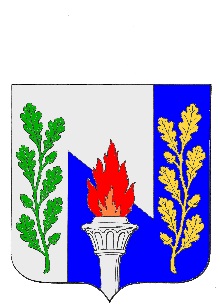 Тульская областьМуниципальное образование рабочий поселок ПервомайскийЩекинского районаСОБРАНИЕ ДЕПУТАТОВРешениеот«08»июня 2022 года 							№ 63-218Об исполнении бюджета муниципального образования рабочий поселок Первомайский Щекинского района за 2021 годВ соответствии с Главой 25.1 Бюджетного Кодекса Российской Федерации статьей 35 Федерального закона от 06 октября 2013 года №131-ФЗ «Об общих принципах организации местного самоуправления в Российской Федерации, Положением «О бюджетном процессе в муниципальном образовании рабочий поселок первомайский Щекинского района», утвержденным Решением Собрания депутатов МО р.п. Первомайский от 22 сентября 2008 года №16-49, учитывая результаты публичных слушаний 05 мая 2021  года, на основании ст. 27 Устава МО р.п. Первомайский Щекинского района Собрание депутатов МО р.п. Первомайский РЕШИЛО:Статья 1. Утвердить отчет об исполнении бюджета муниципального образования рабочий поселок Первомайский Щекинского района за 2021 год по доходам в сумме 152 061 858,95 рублей и по расходам в сумме 134 235 086,80 рублей с превышением доходов над расходами (профицит бюджета муниципального образования рабочий поселок Первомайский Щекинского района) в сумме 17 826 772,15 рублей и со следующими показателями:объем расходов муниципального образования рабочий поселок Первомайский Щекинского района на исполнение публичных нормативных обязательств в сумме 15 000,00 рублей;верхний предел государственного внутреннего долга муниципального образования рабочий поселок Первомайский Щекинского района по состоянию на 1 января 2022 года в сумме 0,00 рублей, обязательств по государственным гарантиям муниципального образования рабочий поселок Первомайский Щекинского района на 1 января 2020 года нет;исполнение доходов бюджета муниципального образования рабочий поселок Первомайский Щекинского района по кодам классификации доходов бюджетов за 2021 год (приложение 1); исполнение доходов бюджета муниципального образования рабочий поселок Первомайский Щекинского района по кодам видов доходов, подвидов доходов, классификации операций сектора государственного управления, относящихся к доходам бюджета, за 2021 год (приложение 2); исполнение межбюджетных трансфертов, передаваемых из бюджета муниципального образования рабочий поселок Первомайский Щекинского района на осуществление части полномочий по решению вопросов местного значения бюджету муниципального образования Щекинский район за 2021 год и исполнение субсидий из бюджета муниципального образования рабочий поселок Первомайский Щекинского района бюджету муниципального образования город Щекино Щекинского района за 2021 год (приложение 3); исполнение расходов бюджета муниципального образования рабочий поселок Первомайский Щекинского района по разделам и подразделам классификации расходов бюджетов за 2021 год (приложение 4);исполнение расходов бюджета муниципального образования рабочий поселок Первомайский Щекинского района по разделам, подразделам, целевым статьям (государственным программам и непрограммным направлениям деятельности), группам и подгруппам видов расходов классификации расходов бюджета муниципального образования рабочий поселок Первомайский Щекинского района за 2021 год (приложение 5);исполнение расходов бюджета муниципального образования рабочий поселок Первомайский Щекинского района по ведомственной структуре расходов бюджета муниципального образования рабочий поселок Первомайский Щекинского района на 2021 год (приложение 6);исполнение бюджетных ассигнований на реализацию бюджетных ассигнований бюджета муниципального образования рабочий поселок Первомайский Щекинского района на реализацию муниципальных программ по целевым статьям, группам и подгруппам видов расходов, разделам, подразделам классификации расходов бюджета муниципального образования рабочий поселок Первомайский Щекинского района за 2021 год (приложение 7);исполнение бюджетных ассигнований бюджета муниципального образования рабочий поселок Первомайский Щекинского района на финансовое обеспечение реализации Решений Собрания депутатов МО р.п. Первомайский по разделам, подразделам, целевым статьям, группам и подгруппам видов расходов классификации расходов бюджета муниципального образования рабочий поселок Первомайский Щекинского района за 2021 год (приложение 8);исполнение плана бюджетных ассигнований дорожного фонда муниципального образования рабочий поселок Первомайский Щекинского района за 2021 год (приложение 9);исполнение источников внутреннего финансирования дефицита бюджета муниципального образования рабочий поселок Первомайский Щекинского района за 2021 год (приложение 10);исполнение источников внутреннего финансирования дефицита бюджета муниципального образования рабочий поселок Первомайский Щекинского района по кодам групп, подгрупп, статей, видов источников финансирования дефицитов бюджетов классификации операций сектора государственного управления, относящихся к источникам финансирования дефицитов бюджетов, за 2021 год (приложение 11);исполнение программы муниципальных заимствований муниципального образования рабочий поселок Первомайский Щекинского района за 2021 год (приложение 12).Настоящее Решение подлежит публикации в информационном бюллетене «Первомайские вести» и размещению на официальном сайте муниципального образования рабочий поселок Первомайский Щекинского района http://pervomayskiy-mo.ru. Решение вступает в силу со дня официального опубликования.Статья 2.Вступление в силу настоящего РешенияГлава муниципального образования рабочий поселок Первомайский Щекинского района М.А. Хакимов 